                            ABALAKA BLESSING EJURA	 				  Tel: 08103211917, 09026111390E-mail: blessingejuraabalaka@gmail.com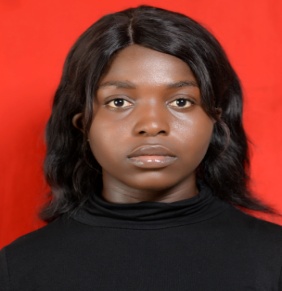 CORE SKILLS AND COMPETENCEGood verbal and Communication SkillsPays attention to detailsResult OrientedMulti-taskingProblem solving techniquesAbility to work with little or no supervision; Accuracy, Honesty and IntegrityCritical thinkingProficiency in Computer Packages such as: Microsoft Applications, Internet, Corel Draw, Etc.PERSONAL DETAILS:Date of Birth:		21st July, 1999Place of Birth:		Kogi StateSex:			FemaleMarital Status:		SingleState of Origin: 	Kogi StateLocal Govt Area:	OfuNationality:		NigerianAddress: 	Chediya Uku, Kano StateEDUCATIONAL PROFILEKogi State University 	(2016 - 2020)Bachelor of Science in MicrobiologyFederal Government College Ugwolawo (2009 - 2015)Secondary School Certificate of Examination and TestimonialTRAINING AND CERTIFICATIONSCaterdo Covid 19 Challenge (June 2020)Jobberman Soft Skills Training (September 2020)Jobberman Soft Skills Training (April 2020)Tourist Corpers Association of Nigeria (May 2022)National Youth Service Corp (April 2022)Canva-Desktop & Mobile-friendly Web Pages (June 2023)LANGUAGE SPOKENEnglish and IgalaINTERESTS AND ACTIVITIESReading, Learning about new ideas and meeting peopleWORK EXPERIENCESecretary: Holborn Nigeria Limited, Tudun Murtala, Kano StateTaking Calls and Handling CorrespondenceTyping, preparing and Arranging ReportsFilingOrganizing and Servicing MeetingsQuality Control Officer:  Holborn Nigeria Limited, Tudun Mutarla, Kano StateCarry out quality assessment measures of all products appropriate departmentReject all the incoming raw materials that fail to meet quality expectations and report to the appropriate departmentPrepare documentation of inspection recordMonitor the production phase at various levelsTeacher: Merry Heart Global School, Elaite, Kogi StateJunior English languageAmbassador of loya Milk – Promasidor Nigeria limitedSales promotion of Loya MilkProduct SamplingIncreased sells of the productDaily report on InventoryInternship: Pal Pharmaceutical Industries Limited, Bompai, Kano StateCleaning and disinfecting of laboratory equipmentsCollection of raw materialsDrug testWater analysis testEnvironmental testSwab testRecording of test resultSKILLS & COMPETENCES*Effective Communication *Teamwork and Team Leadership *Project    Management*Research *Innovative thinking *Client Engagement
*Attention to detail *Proficiency in MS Word, Excel, and PowerPoint.REFEREESAvailable on request.